MEJORA DE ALUMBRADO EN ACCESO A IZARZA 40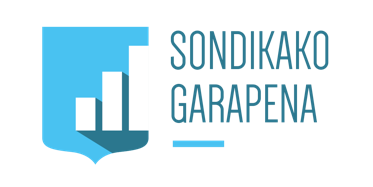 Gestión prioritariaDESCRIPCIÓNInstalación de una luminaria para que el acceso a los portales y garajes existentes se encuentre más iluminado y por tanto, se aumente la seguridad.Acciones planteadasInstalación de luminaria.seguimiento DEL PROYECTO. ACCIONES A REALIZAR/REALIZADAS2020: Ejecuciónnº identificativoSDK-GS.PR-37PRESUPUESTO ASIGNADOPendiente